Заключение № 78на проект решения Думы Сосновского сельского поселения Усольского муниципального района Иркутского области «О внесении изменений в решение Думы от 29.12.2022 г. № 12 «О бюджете Сосновского сельского поселения Усольского муниципального района Иркутской области на 2023 год и плановый период 2024-2025 годов»Заключение на проект решения Думы Сосновского сельского поселения Усольского муниципального района Иркутской области «О внесении изменений в решение Думы от 29.12.2022 г. № 12 «О бюджете Сосновского сельского поселения Усольского муниципального района Иркутской области на 2023 год и плановый период 2024-2025 годов» подготовлено на основании Бюджетного кодекса Российской Федерации, Федерального закона от 07.02.2011 г. № 6-ФЗ «Об общих принципах организации и деятельности контрольно-счетных органов субъектов Российской Федерации и муниципальных образований», Положения «О бюджетном процессе в Сосновском муниципальном образовании», Положения о Контрольно-счетной палате Усольского муниципального района Иркутской области, утвержденного решением Думы Усольского муниципального района Иркутской области от 23.11.2021 г. № 213 (далее по тексту Контрольно-счетная палата, КСП), на основании распоряжения председателя КСП от 22.06.2023 г. № 49 и иных нормативных правовых актов Российской Федерации и Иркутской области.Проект решения предоставлен администрацией в Контрольно-счетную палату для проведения экспертизы 16 июня 2023 года. Одновременно с проектом решения предоставлена пояснительная записка с обоснованием предлагаемых изменений.Сравнительная характеристика общих показателей бюджета на 2023 год и плановый период 2024 и 2025 годы, утвержденных решением Думы от 29.12.2022 г. № 12, в редакции от 30.03.2023 г. № 28 и предлагаемых проектом решения Думы изменений, приведены в таблице №1.Общие характеристики вносимых изменений в бюджет муниципального образованияТаблица №1 (тыс. рублей)Данным проектом предлагается внести изменения в доходную и расходную части бюджета муниципального образования:- по доходам проектом решения Думы предлагается утвердить бюджет в сумме 24 272,00 тыс. рублей, с увеличением на 2 020,50 тыс. рублей или 9,08% к предыдущему решению Думы; - по расходам утвердить бюджет в сумме 26 713,38 тыс. рублей, с увеличением на 2 020,50 тыс. рублей или 8,18% к предыдущему решению Думы. Доходы бюджета Сосновского муниципального образованияОбщий объем доходов бюджета муниципального образования на 2023 год составил в сумме 24 272,00 тыс. рублей.Проектом решения Думы предлагается увеличить доходную часть бюджета на 2 020,50 тыс. рублей к принятому бюджету от 29.12.2022 г.         № 12 (в редакции от 30.03.2023 г. № 28) в том числе:по группе «Налоговые и неналоговые доходы»:- по подгруппе «Налог на товары (работы, услуги), реализуемые на территории Российской Федерации» предлагается проектом решения Думы утвердить доходы в сумме 1 493,10 тыс. рублей, с увеличением на 158,9 тыс. рублей (изменения по акцизам);- по подгруппе «Прочие неналоговые доходы» предлагается проектом решения Думы утвердить доходы в сумме 168,73 тыс. рублей, с увеличением на 25,00 тыс. рублей (софинансирование по инициативному проекту).По группе «Безвозмездные поступления»: по подгруппе «Дотации бюджетам сельских поселений на выравнивание бюджетной обеспеченности из бюджетов муниципальных районов» предлагается утвердить на 2023 год в сумме 11 289,70 тыс. рублей, с увеличением на 579,5 тыс. рублей или 5,41%, в соответствии с проектом решения Думы Усольского муниципального района Иркутской области «О внесении изменений в решение Думы Усольского муниципального района Иркутской области от 27.12.2022г. № 23 «Об утверждении бюджета Усольского муниципального района Иркутской области на 2023 год и на плановый период 2024 и 2025 годов».По подгруппе «Субсидия на актуализацию документов градостроительного зонирования» предлагается утвердить на 2023 год в сумме 569,00 тыс. рублей, с уменьшением на 605,20 тыс. рублей, на основании постановления правительства Иркутской област, корректировка субсидии.По подгруппе «Прочие межбюджетные трансферты, передаваемые бюджетам сельских поселений» предлагается утвердить на 2023 год в сумме 1 862,30 тыс. рублей, с увеличением 100%, в соответствии с проектом решения Думы Усольского муниципального района Иркутской области «О внесении изменений в решение Думы Усольского муниципального района Иркутской области от 27.12.2022г. № 23 «Об утверждении бюджета Усольского муниципального района Иркутской области на 2023 год и на плановый период 2024 и 2025 годов».  Общий объем доходов бюджета муниципального образования на плановый период 2024 и 2025 годы составил:- на 2024 год в сумме 17 830,27 тыс. рублей, на 2025 год в сумме 18 395,25 тыс. рублей (без изменений).Других изменений доходной части бюджета муниципального образования не предусмотрено.Увеличение расходной части бюджета 2023 года предусмотрено на             2 020,50 тыс. рублей или 8,18%. Изменение бюджетных ассигнований по разделам и подразделам классификации расходов бюджета муниципального образования на 2023 год приведены в таблице № 2.Изменение показателей расходов бюджета муниципального образованияТаблица 2 (тыс. рублей)Изменения касаются разделов и подразделов, целевых статей по видам классификации расходов бюджета муниципального образования на 2023 год.В разделе (0100) «Общегосударственные вопросы» предлагается утвердить бюджетные ассигнования в сумме 9 712,06 тыс. рублей, с увеличением на 111,49 тыс. рублей по подразделу (0104) «Функционирование Правительства Российской Федерации, высших исполнительных органов государственной власти субъектов Российской Федерации, местных администраций» (8 210,22 тыс. рублей) по муниципальной программе «Устойчивое развитие экономической базы Сосновского сельского поселения Усольского муниципального района Иркутской области» на 2021-2025 годы по подпрограмме «Обеспечение деятельности органов местного самоуправления Сосновского МО» (расходы на ГСМ, хоз.товары, приобретение картриджей, оплата налогов, оплата штрафов согласно постановления ССП от 23.03.2023 г.).В разделе (0300) «Национальная безопасность и правоохранительная деятельность» предлагается утвердить бюджетные ассигнования в сумме 114,00 тыс. рублей, с уменьшением на 70,00 тыс. рублей по подразделу (0310) «Защита населения и территории от чрезвычайных ситуаций природного и техногенного характера, пожарная безопасность» по муниципальной программе «Безопасность на территории Сосновского сельского поселения Усольского муниципального района Иркутской области» на 2021-2025 годы по подпрограмме «Национальная безопасность и правоохранительная деятельность» (перераспределение бюджетных ассигнований на другие разделы, подразделы бюджета – 0801).В разделе (0400) «Национальная экономика» предлагается утвердить бюджетные ассигнования в сумме 3 571,40 тыс. рублей, с уменьшением на           247,24 тыс. рублей:по подразделу (0409) «Дорожное хозяйство (дорожные фонды)» предлагается утвердить бюджетные ассигнования в сумме 2 874,29 тыс. рублей, с увеличением на 389,85 тыс. рублей по муниципальной программе «Развитие муниципального хозяйства на территории Сосновского сельского поселения Усольского муниципального района Иркутской области» по подпрограмме «Содержание и ремонт дорог» (изменение акцизов, инициативные проекты «Светлая дорога в будущее п. Белогорск»).По подразделу (0412) «Другие вопросы в области национальной экономики» предлагается утвердить бюджетные ассигнования в сумме 697,11 тыс. рублей, с уменьшением на 637,09 тыс. рублей по муниципальной программе «Устойчивое развитие экономической базы Сосновского сельского поселения Усольского муниципального района Иркутской области» по подпрограмме «Повышение эффективности бюджетных расходов» (корректировка субсидии на актуализацию документов градостроительного зонирования). По разделу (0500) «Жилищно-коммунальное хозяйство» проектом решения Думы предлагается утвердить бюджетные ассигнования в сумме          4 489,13 тыс. рублей, с увеличением на 1 611,15 тыс. рублей:по подразделу (0501) «Жилищное хозяйство» предлагается утвердить бюджетные ассигнования в сумме 13,34 тыс. рублей, с уменьшением на 79,60 тыс. рублей по муниципальной программе «Развитие муниципального хозяйства на территории Сосновского сельского поселения Усольского муниципального района Иркутской области» по подпрограмме «Ремонт, модернизация и содержание объектов жилищно-коммунального хозяйства» (перераспределение бюджетных ассигнований на другие разделы, подразделы бюджета – 0104).  По подразделу (0502) «Коммунальное хозяйство» предлагается утвердить бюджетные ассигнования в сумме 1 843,38 тыс. рублей, с увеличением на 1 405,00 тыс. рублей по муниципальной программе «Развитие муниципального хозяйства на территории Сосновского сельского поселения Усольского муниципального района Иркутской области» по подпрограмме «Ремонт, модернизация и содержание объектов жилищно-коммунального хозяйства»  (приобретение котла, оформление санитарно-защитной зоны территории котельной).По подразделу (0503) «Благоустройство» предлагается утвердить бюджетные ассигнования в сумме 2 632,41 тыс. рублей, с увеличением на 285,75 тыс. рублей по муниципальной программе «Развитие муниципального хозяйства на территории Сосновского сельского поселения Усольского муниципального района Иркутской области» по подпрограмме «Благоустройство территории» (освещение п. Белогорск, услуги по монтажу лавочек в парке отдыха).По разделу (0700) «Образование» предлагается утвердить бюджетные ассигнования в сумме 184,50 тыс. рублей, с увеличением на 30,00 тыс. рублей по подразделу (0707) «Молодежная политика» (139,50 тыс. рублей) по муниципальной программе «Социальная политика Сосновского сельского поселения Усольского муниципального района Иркутской области» по подпрограмме «Молодое поколение» (участие команды в туристическом слете).По разделу (0800) «Культура, кинематография» предлагается утвердить бюджетные ассигнования в сумме 5 984,89 тыс. рублей, с увеличением на 575,10 тыс. рублей по подразделу (0801) «Культура» по муниципальной программе «Социальная политика Сосновского сельского поселения Усольского муниципального района Иркутской области» по подпрограмме «Культура» (коммунальные услуги, услуги компании Геката, приобретение ткани для изготовления костюмов). По разделу (1000) «Социальная политика» предлагается утвердить бюджетные ассигнования в сумме 399,96 тыс. рублей, с увеличением на 20,00 тыс. рублей по подразделу (1006) «Другие вопросы в области социальной политике» (34,25 тыс. рублей) по муниципальной программе «Социальная политика Сосновского сельского поселения Усольского муниципального района Иркутской области» по подпрограмме «Поддержка ветеранов ветеранского движения и незащищенных слоев населения» (приобретение цветов, подарочных сертификатов ветеранам ВОВ).По разделу (1100) «Физическая культура и спорт» предлагается утвердить бюджетные ассигнования в сумме 364,08 тыс. рублей, с уменьшением на 10,00 тыс. рублей по подразделу (1105) «Другие вопросы в области физической культуры и спорта» по муниципальной программе «Социальная политика Сосновского сельского поселения Усольского муниципального района Иркутской области» по подпрограмме «Развитие физической культуры и спорта» (перераспределение бюджетных ассигнований на другие разделы, подразделы бюджета – 1006).Остальные разделы, подразделы расходов остаются без изменений. Объем программных расходов на 2023 год составляет 26 278,48 тыс. рублей, с увеличением на 2 020,50 тыс. рублей или 8,33% к принятому бюджету. Анализ изменений бюджетных ассигнований по муниципальным программам на 2023 год Таблица 3 (тыс. рублей)Наибольший удельный вес в общем объеме средств программных расходов приходиться на муниципальные программы:«Устойчивое развитие экономической базы Сосновского сельского поселения Усольского муниципального района Иркутской области» на 2021-2025 годы, удельный вес расходов составляет 44,97%;«Социальная политика Сосновского сельского поселения Усольского муниципального района Иркутской области» на период 2021-2025 годы, удельный вес расходов составляет 26,25%.Проектом решения Думы о внесении изменений в бюджет на 2023 год предусмотрено изменение бюджетных ассигнований по следующим муниципальным программам:«Устойчивое развитие экономической базы Сосновского сельского поселения Усольского муниципального района Иркутской области» с уменьшением на 525,60 тыс. рублей или 4,26% к принятому бюджету;«Безопасность на территории Сосновского сельского поселения Усольского муниципального района Иркутской области» на период 2021-2025 годы с уменьшением на 70,00 тыс. рублей или 26,02% к принятому бюджету;«Развитие муниципального хозяйства на территории Сосновского сельского поселения Усольского муниципального района Иркутской области» на период 2021-2025 годы с увеличением на 2 001,00 тыс. рублей или 46,81% к принятому бюджету; «Социальная политика Сосновского сельского поселения Усольского муниципального района Иркутской области» с увеличением на 615,10 тыс. рублей или 9,79% к принятому бюджету.Дефицит бюджета муниципального образованияВ результате внесенных изменений, размер дефицита бюджета составляет 2 441,38 тыс. рублей или 29,11% от утвержденного общего годового объема доходов бюджета (24 272,00 тыс. рублей), без учета объема безвозмездных поступлений (15 886,17 тыс. рублей). С учетом снижения остатков средств на счетах по учету средств бюджета, бюджет муниципального образования на 2023 год бездефицитный. Предложения и рекомендации по проекту решения Думы По результатам проведенного экспертно-аналитического мероприятия Контрольно-счетная палата рекомендует:В пп. 1.1. п. 1 проекта решения Думы: - в абз. 2 слова «Утвердить…» изложить в следующей редакции «1. Утвердить…», далее по тексту;- в абз. 3 после слов «бюджета» дополнить словами следующего содержания «сельского поселения», далее по тексту.2. В приложении № 1 к проекту решения Думы наименование статей, подстатей отразить в соответствии с Приказом Минфина России от 17.05.2022г. № 75н «Об утверждении кодов (перечней кодов) бюджетной классификации Российской Федерации на 2023 год (на 2023 год и на плановый период 2024 и 2025 годов)».3. Размер дотации на выравнивание бюджетной обеспеченности из бюджета муниципального района не соответствует расчетным показателям, рассчитываемым в соответствии с «Порядком определения расчетного объема доходных источников и расчетного объема расходных обязательств поселений» (приложение №10) к проекту решения Думы Усольского муниципального района Иркутской области «О внесении изменений в решение Думы Усольского муниципального района Иркутской области от 27.12.2022г. №23 «Об утверждении бюджета Усольского муниципального района Иркутской области на 2023 год и плановый период 2024 и 2025 годов».4. В проекте постановления «О внесении изменений в муниципальную программу «Безопасность на территории Сосновского сельского поселения Усольского муниципального района Иркутской области» в пункте 1 «Общий объем финансирования на 2021-2025 годы» сумму на «2023 год – 269,00 тыс. рублей» изложить в следующей редакции «2023 год – 199,00 тыс. рублей».  Законом Иркутской области от 03.03.2023г. №15-ОЗ «О признании утратившим силу отдельных положений Закона Иркутской области «О закреплении за сельскими поселениями Иркутской области вопросов местного значения» из перечня вопросов местного значения сельских поселений исключено участие в предупреждении и ликвидации последствий чрезвычайных ситуаций в границах поселения.  В связи с этим КСП рекомендует провести анализ и привести в соответствие с действующим законодательством правовые акты муниципального образования.Выводы и предложенияКонтрольно-счетная палата Усольского района на основании проведенного анализа представленных администрацией документов по внесению изменений в бюджет на 2023 год и плановый период 2024-2025 годы, вносит предложение в Думу Сосновского сельского поселения Усольского муниципального района Иркутской области принять решение Думы «О внесении изменений в решение Думы от 29.12.2022г. № 12 «О бюджете Сосновского сельского поселения Усольского муниципального района Иркутской области на 2023 год и на плановый период 2024 и 2025 годов» с учетом предложений и рекомендаций, изложенных в заключении.Председатель КСП Усольского района 				                                  Ковальчук И.В.Исполнитель: консультант КСП Усольского района Арефьева Л.С.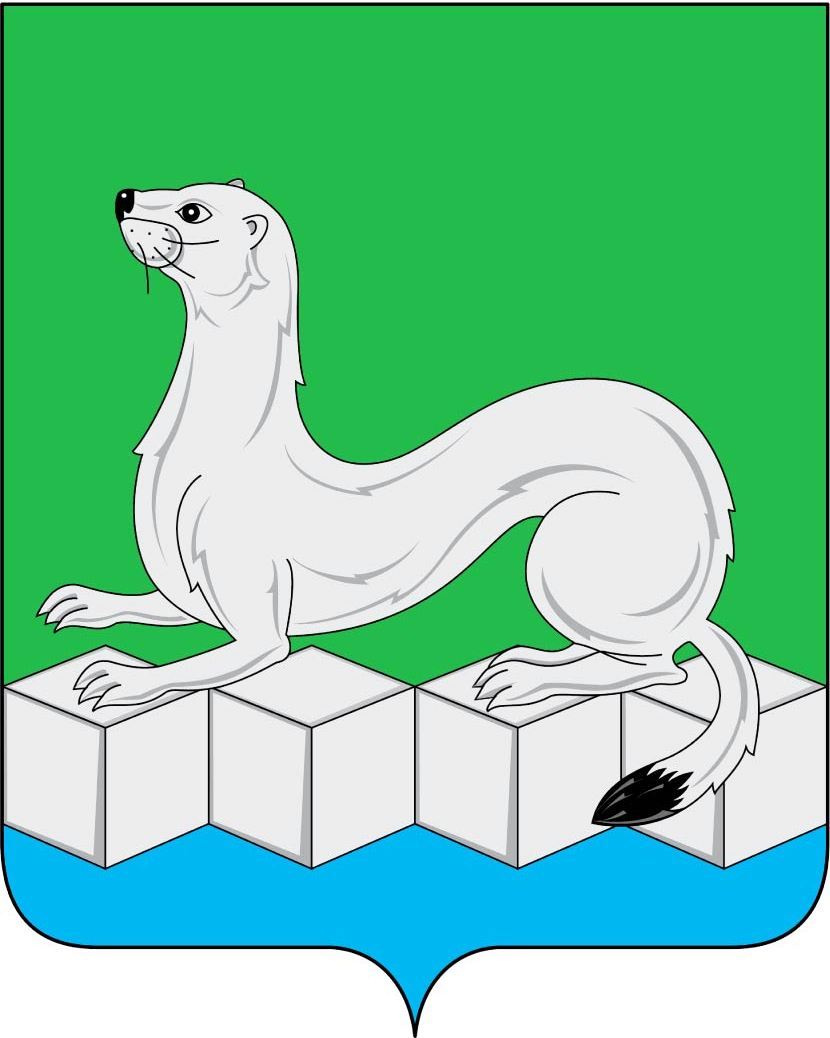 Контрольно – счетная палатаУсольского муниципального района Иркутской области665479, Российская Федерация, Иркутская область, Усольский муниципальный район, Белореченское муниципальное образование, рп.Белореченский, здание 100тел./факс (839543) 3-60-86. Е-mail: kspus21@mail.ruОКПО 75182332, ОГРН 1213800025361, ИНН 3801154463 КПП 380101001Контрольно – счетная палатаУсольского муниципального района Иркутской области665479, Российская Федерация, Иркутская область, Усольский муниципальный район, Белореченское муниципальное образование, рп.Белореченский, здание 100тел./факс (839543) 3-60-86. Е-mail: kspus21@mail.ruОКПО 75182332, ОГРН 1213800025361, ИНН 3801154463 КПП 38010100128.06.2023г. № 148  на №______ от____Главе, председателю Думы Сосновского сельского поселения Усольского муниципального района Иркутской областиМелентьеву В.С.Наименование показателяРешение Думы от 29.12.2022г. № 12 Решение Думы от 30.03.2023г. № 28 Проект решения ДумыОтклонение   гр. 4-гр. 312345Доходы в том числе:19872,6722251,5024272,002020,50Налоговые и неналоговые доходы8049,778201,938385,83183,90Безвозмездные поступления11822,9014049,5715886,171836,60Расходы 19872,6724692,8826713,382020,50Дефицит бюджета 0,00-2441,38-2441,38х%-29,7729,11хФункциональная статьяР3ПРРешение Думы от 30.03.2023г. № 28Проект решения ДумыРазница (гр. 5- гр. 4)Функциональная статьяР3ПРРешение Думы от 30.03.2023г. № 28Проект решения ДумыРазница (гр. 5- гр. 4)123456Общегосударственные вопросы01009600,579712,06111,49Функционирование высшего должностного лица субъекта Российской Федерации и муниципального образования01021451,141451,140,00Функционирование Правительства Российской Федерации, высших исполнительных органов государственной власти субъектов Российской Федерации, местных администраций01048098,738210,22111,49Резервный фонд011150,0050,000,00Другие общегосударственные вопросы01130,700,700,00Национальная оборона0200434,20434,200,00Мобилизационная и вневойсковая подготовка0203434,20434,200,00Национальная безопасность и правоохранительная деятельность0300184,00114,00-70,00Защита населения и территории от чрезвычайных ситуаций природного и техногенного характера, пожарная безопасность0310184,00114,00-70,00Национальная экономика04003818,643571,40-247,24Дорожное хозяйство (дорожные фонды)04092484,442874,29389,85Другие вопросы в области национальной экономики04121334,20697,11-637,09Жилищно – коммунальное хозяйство05002877,984489,131611,15Жилищное хозяйство050192,9413,34-79,60Коммунальное хозяйство0502438,381843,381405,00Благоустройство05032346,662632,41285,75Образование0700154,50184,5030,00Профессиональная подготовка, переподготовка и повышение квалификации070545,0045,000,00Молодежная политика0707109,50139,5030,00Культура, кинематография08005409,795984,89575,10Культура08015409,795984,89575,10Социальная политика1000379,96399,9620,00Пенсионное обеспечение1001365,71365,710,00Другие вопросы в области социальной политике100614,2534,2520,00Физическая культура и спорт1100374,08364,08-10,00Другие вопросы в области физической культуры и спорта1105374,08364,08-10,00Средства массовой информации12000,700,700,00Другие вопросы в области средств массовой информации12040,700,700,00Межбюджетные трансферты общего характера бюджетам бюджетной системы Российской Федерации14001458,461458,460,00Прочие межбюджетные трансферты общего характера14031458,461458,460,00ИТОГО24692,8826713,382020,50№ п/пНаименование программы (МП), подпрограммы (ПП)Решение Думы от 30.03.2023г. № 28Проект решенияРазницаТемп роста/ снижения1234561МП «Устойчивое развитие экономической базы Сосновского сельского поселения Усольского муниципального района Иркутской области» на период 2021-2025 годы, в том числе подпрограммы 12343,2311817,63-525,6095,741.1.ПП «Обеспечение деятельности органов местного самоуправления»9549,879661,36111,49101,171.2.ПП «Повышение эффективности бюджетных расходов»2782,662145,57-637,0977,111.3.ПП «Поддержка и развитие малого и среднего предпринимательства»10,0010,000,00100,001.4.ПП "Периодическая печать и издательство"0,700,700,00100,002МП «Безопасность на территории Сосновского сельского поселения Усольского муниципального района Иркутской области» на период 2021-2025 годы, в том числе подпрограммы269,00199,00-70,0073,982.1.ПП «Обеспечение комплексных мер противодействия чрезвычайным ситуациям природного и техногенного характера» 50,0050,000,00100,002.2.ПП «Национальная безопасность и правоохранительная деятельность»219,00149,00-70,0068,043МП «Развитие муниципального хозяйства на территории Сосновского сельского поселения Усольского муниципального района Иркутской области» на период 2021-2025 годы, в том числе подпрограммы4274,526275,522001,00146,813.1.ПП «Содержание и ремонт дорог» 2484,442874,29389,85115,693.2.ПП «Ремонт, модернизация и содержание жилищно-коммунального хозяйства»531,321856,721325,40349,453.3.ПП «Благоустройство территории»1258,761544,51285,75122,704МП «Социальная политика Сосновского сельского поселения Усольского муниципального района Иркутской области» на период 2021-2025 годы, в том числе подпрограммы6283,336898,43615,10109,794.1.ПП «Повышение эффективности бюджетных расходов»10,0010,000,00100,004.2.ПП «Молодое поколение Сосновского МО»109,50139,5030,00127,404.3.ПП «Культура Сосновского МО»5409,795984,89575,10110,634.4.ПП «Поддержка и развитие ветеранского движения и незащищённых слоев населения»379,96399,9620,00105,264.5.ПП «Развитие физической культуры и спорта на территории Сосновского МО»374,08364,08-10,0097,335МП «Формирование современной городской среды» на период 2018-2024 годы1087,901087,900,00100,00ИтогоИтого24257,9826278,482020,50108,33ИтогоИтого24257,9826278,482020,50108,33